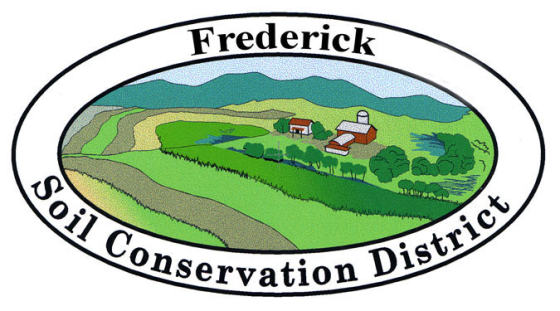 92 Thomas Johnson Drive, Suite 230, Frederick, MD  21702Phone: 301-695-2803 Ext.3  Fax: 301-694-0270Email: soil.conservation@comcast.netAgendaFrederick Soil Conservation District Regular MeetingWednesday, January 28, 2022 1:30 PMThurmont Grange HallCall to Order	HipkinsApproval of Minutes from Last Meeting	HipkinsFinancial ReportsTreasurer’s Report	MyersOperating Checking	HutchinsonOperating CDARS	HutchinsonJoint Urban Checking	HutchinsonJoint Urban CDARS	HutchinsonJoint urban money market	HutchinsonJoint Ag Complex	HutchinsonEndowment Account	HutchinsonTruist	HutchinsonExpenses for the MonthOperating Account	HutchinsonJoint Urban Checking	HutchinsonOld Business	HipkinsSmall Pond UpdateAg ComplexNRCS Working AgreementTaste of Maryland (date change)Other Old BusinessCurrent Business	HipkinsElection of officersAssociate Board Members - expiring termsWinter MASCDFebruary Legislative MeetingRepresentative to Western MD RC&DReturned check policyOffice staffingOther Current BusinessCommittee ReportsRC&DInfo/Education	B. MyersAwards	Legislative	BlackAg. Complex	HipkinsCommunications	Hutchinson/CammaufConservation Plans	CammaufOther business from the Floor	HipkinsCooperating Agencies (MDA, Extension)Next Monthly Board Meeting	HipkinsAdjournment